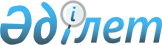 О внесении дополнения и изменений в постановление Правительства Республики Казахстан от 29 декабря 2002 года N 1429Постановление Правительства Республики Kазахстан от 6 ноября 2003 года N 150и      В соответствии с Законом  Республики Казахстан от 1 апреля 1999 года "О бюджетной системе" Правительство Республики Казахстан постановляет: 

      1. Внести в постановление  Правительства Республики Казахстан от 29 декабря 2002 года N 1429 "Об утверждении паспортов республиканских бюджетных программ на 2003 год" следующие дополнение и изменения: 

      1) в приложении 22 к указанному постановлению: 

      пункт 2 дополнить словами ", постановление Правительства Республики Казахстан от 8 мая 2003 года N 435 "О создании государственного учреждения "Центр подготовки и повышения квалификации специалистов в области информационной безопасности" Канцелярии Премьер-Министра Республики Казахстан"; 

      пункт 4 изложить в следующей редакции: 

      "4. Цель бюджетной программы: обеспечение информационной безопасности государственных органов"; 

      в пункте 6 "План мероприятий по реализации бюджетной программы": 

      графу 5 изложить в следующей редакции: 

      "Создание и содержание Центра подготовки и повышения квалификации специалистов в области информационной безопасности в пределах утвержденного лимита штатной численности в количестве 8 единиц. Приобретение: спецавтотранспорта - 1 единица, мебели (кабинет руководителя) - 1 комплект, копировальных аппаратов - 1 единица, персональных компьютеров - 8 единиц, принтеров струйных - 1 единица, принтеров лазерных - 2 единицы, телевизоров цветных - 2 единицы, видеомагнитофонов - 1 единица, сейфов - 2 единицы, кондиционеров - 1 единица"; 

      пункт 7 изложить в следующей редакции: 

      "7. Ожидаемые результаты выполнения бюджетной программы: повышение профессионального уровня специалистов в области информационной безопасности."; 

      2) в приложении 23 к указанному постановлению: 

      в пункте 6 "План мероприятий по реализации бюджетной программы": 

      графу "Мероприятия по реализации программы (подпрограммы)" изложить в следующей редакции: 

      "Приобретение: персональных компьютеров - 20 единиц, лазерных принтеров - 20 единиц, сканеров - 4 единицы, диктофонов цифровых - 10 единиц, телевизоров цветных - 9 единиц, видеомагнитофонов - 4 единицы, факсимильных аппаратов - 3 единицы, копировальных аппаратов - 4 единицы, магнитофонов цифровых - 1 единица, видеооборудования - 1 комплект, фотооборудования - 1 комплект, бумагоуничтожающая машина - 8 единиц". 

      2. Настоящее постановление вступает в силу со дня подписания.       Премьер-Министр 

      Республики Казахстан 
					© 2012. РГП на ПХВ «Институт законодательства и правовой информации Республики Казахстан» Министерства юстиции Республики Казахстан
				